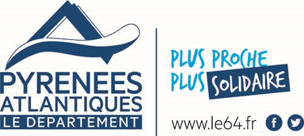 Dossier de candidature« Appel à projets départemental de soutien à l’innovation sociale »Département des Pyrénées AtlantiquesLes dossiers arrivés hors délais seront automatiquement rejetés.Les dossiers incomplets feront l’objet d’une relance et devront être renseignés et retournés dans un délai maximum de cinq jours auprès des services du Conseil départemental.La décision finale appartient aux élus du Conseil départemental qui délibèrent en commission permanente. Les décisions d’acceptation ou de refus seront notifiées par courrier à l’issue de la commission permanente du 24 novembre 2017.Ce dossier est à adresser en format papier à :Monsieur le Président du Conseil départemental des Pyrénées-AtlantiquesMission Sports, Jeunesse et Vie associativeHôtel du Département64, avenue Jean Biray64 058 PAU Cedex 9Et conjointement en format numérique (format Word) à l’adresse suivante :vieassociative@le64.frPour tout renseignement complémentaire, vous pouvez contacter :Elisabeth SCARPA 	  05 59 11 44 19                                     elisabeth.scarpa@le4.fr Estelle Salvayre                05 59 11 44 14                                 estelle.salvayre@le64.fr I.  PRESENTATION DE L’ASSOCIATION PORTEUSE DE L’INITIATIVE____________________________________________________________________________Nom  de la structure :Sigle (le cas échéant) : Statut juridique :   associationDate de création :Adresse du siège social :Téléphone :Courriel :Site internet (le cas échéant) :Identification du responsable légal de l’organisme :Nom :Prénom :Fonction :Téléphone :Courriel :Identification de la personne chargée du présent dossier :Nom :Prénom :Fonction :Téléphone :Courriel :Numéro SIRET :Code APE : Numéro d'identification TVA si votre association est assujettie : Date de publication au Journal Officiel :Nombre d’adhérents :Nombre de bénévoles actifs :Nombre de salariés : ……., soit ……. équivalent temps plein (ETP) Nombre d’emplois aidés parmi les salariés : Réseau(x) d’affiliation (le cas échéant) :II.  PRESENTATION DE L’ACTIVITE DE L’ASSOCIATION___________________________________________________________________________Objet social :Modalités de gouvernance et vie associative (organisation des instances décisionnaires, liste nominative et fonctions des membres du conseil d’administration, mise en œuvre opérationnelle) :Activités développées  (bref rappel historique, synthèse éléments clé) :Environnement et relations partenariales (ancrage territorial, posture partenariale, positionnement) :Moyens humains et matériels à disposition de l’association :III.  DESCRIPTION DU PROJET______________________________________________________________________________Intitulé du projet (le cas échéant) :Présentation détaillée du projet (origine, contexte, besoins constatés, vision à court/moyen terme, stratégie, périmètre géographique visé, public(s) cible(s),…) :Présentation du caractère socialement innovant du projet (besoin social pas ou mal satisfait, services proposés en rupture avec les pratiques habituelles dans un milieu donné, modalités particulières de portage et de coopération, …)Moyens humains mobilisés (présentation des compétences de l’équipe projet, des ressources bénévoles, de la gouvernance du projet) :Moyens matériels (locaux, équipements) nécessaires à la réussite du projet :Partenariats établis ou recherchés (ancrage territorial et sectoriel) :Méthode d’évaluation du projet (indicateurs de réalisation, de résultat, d’impact) :Perspectives de développement :Informations complémentaires éventuelles :IV.  ANNEXES A JOINDRE AU DOSSIER DE CANDIDATURE_______________________________________________________________________________un budget prévisionnel de l’action sur 24 mois maximum ;le bilan et compte de résultat de l’année N-1, datés et signés ;les statuts de l’association, datés et signés ;la copie du récépissé de déclaration en préfecture ;le certificat d’inscription au répertoire des établissements (SIRET) un relevé d’identité bancaire de l’association ;tout document permettant de valoriser l’action de l’association (tel que le projet associatif, le dernier rapport moral, etc.).